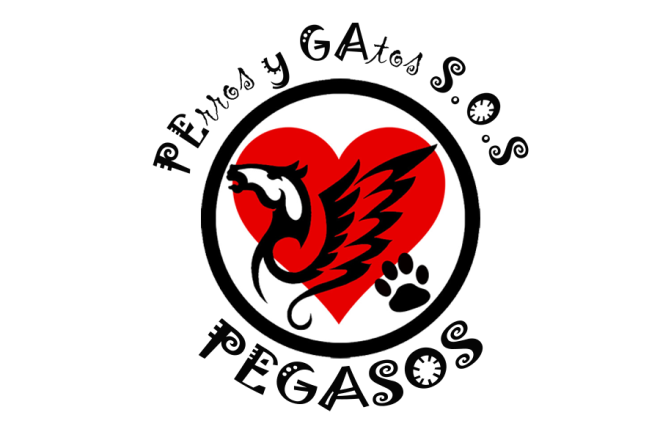 CONSENTIMIENTO DE VOLUNTARIADO PARA MENORES DE EDADHabiendo manifestado nuestro hijo _______________________________ sus deseos de colaborar como voluntario de la Asociación Protectora de Animales Perros y Gatos S.O.S (APA-Pegasos) y habiendo pedido nuestro consentimiento como padres o tutores legales:Consentimos que forme parte del grupo de voluntarios de dicha asociaciónEstamos conformes con las condiciones de dicha colaboración, las cuales conocemos y aceptamos plenamenteY para que así conste, firmamos el presente informe de consentimiento:En __________________, a _______ de _____________________ de 20___Firma y DNI de la madre				Firma y DNI del padre